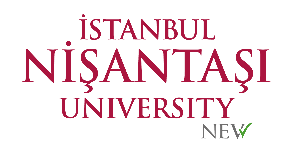 T.C.İSTANBUL NİŞANTAŞI ÜNİVERSİTESİLİSANSÜSTÜ EĞİTİM ENSTİTÜSÜ ETİK KURUL BAŞVURU FORMUEthics Committee Applicatıon FormTarih/DateT.C.İSTANBUL NİŞANTAŞI ÜNİVERSİTESİLİSANSÜSTÜ EĞİTİM ENSTİTÜSÜ ETİK KURUL BAŞVURU FORMUEthics Committee Applicatıon FormEvrak NoAdı ve Soyadı Name, SurnameÖğrenci No Student ID NumberAnabilim Dalı Department Program DepartmentTelefon ve Mail Phone and MailDönemTerm Güz     Bahar             Akademik Yıl:  Güz     Bahar             Akademik Yıl: Program Türü Program Type Tezli Yüksek Lisans     Tezsiz Yüksek Lisans      Doktora     ☐ Lisansüstü Program Dışı Başvuru Tezli Yüksek Lisans     Tezsiz Yüksek Lisans      Doktora     ☐ Lisansüstü Program Dışı BaşvuruT.C.İSTANBUL NİŞANTAŞI ÜNİVERSİTESİLİSANSÜSTÜ EĞİTİM ENSTİTÜSÜ MÜDÜRLÜĞÜNELisansüstü eğitimim kapsamında yapmak istediğim araştırma etik kurul izni gerektirmektedir. Bilgilerine yer verdiğim araştırmamın etik kurula sunulması ve sonucun tarafıma tebliğ edilmesini arz ederim. Öğrenci Adı Soyadı İmzaEK-1 Gönüllü Onam FormuEK-2 Anket / Görüşme FormuEK-3 Kurum İzinleri ve Diğer EvraklarT.C.İSTANBUL NİŞANTAŞI ÜNİVERSİTESİLİSANSÜSTÜ EĞİTİM ENSTİTÜSÜ MÜDÜRLÜĞÜNELisansüstü eğitimim kapsamında yapmak istediğim araştırma etik kurul izni gerektirmektedir. Bilgilerine yer verdiğim araştırmamın etik kurula sunulması ve sonucun tarafıma tebliğ edilmesini arz ederim. Öğrenci Adı Soyadı İmzaEK-1 Gönüllü Onam FormuEK-2 Anket / Görüşme FormuEK-3 Kurum İzinleri ve Diğer EvraklarT.C.İSTANBUL NİŞANTAŞI ÜNİVERSİTESİLİSANSÜSTÜ EĞİTİM ENSTİTÜSÜ MÜDÜRLÜĞÜNELisansüstü eğitimim kapsamında yapmak istediğim araştırma etik kurul izni gerektirmektedir. Bilgilerine yer verdiğim araştırmamın etik kurula sunulması ve sonucun tarafıma tebliğ edilmesini arz ederim. Öğrenci Adı Soyadı İmzaEK-1 Gönüllü Onam FormuEK-2 Anket / Görüşme FormuEK-3 Kurum İzinleri ve Diğer EvraklarBAŞVURUNUN NİTELİĞİ BAŞVURUNUN NİTELİĞİ BAŞVURUNUN NİTELİĞİ ARAŞTIRMA BİLGİLERİ Açıklamaları silerek yerine yazınız.ARAŞTIRMACILARTez Danışmanı                                                                                                                      ÖğrenciETİK KURUL KARARIEtik Kurul tarafından incelenen ve yukarıda detayları verilen araştırma önerisine yönelik Kurul Kararı aşağıda sunulmuştur. *: Gerekçe GEREKÇE: ……………………………………………………………………..Başkan